Relazione finale Viaggio di Istruzione                                                            SCUOLA ______________________________
Data effettuazione gita: ___________ Classi ____________ N. alunni partecipanti ______Destinazione _______________________________Ora effettiva partenza __________________    Ora effettiva ritorno ____________________Osservazioni sul servizio di trasporto ________________________________________________________________________________________________________________________Gradimento del viaggio di istruzione (crocettare)Nel caso in cui il parere non sia positivo specificare perché e quali modifiche apporterebbe alla gita: ________________________________________________________________________________________________________________________________________________________________________________________________________________________________________Nel caso in cui il parere sia positivo, cosa è piaciuto maggiormente agli alunni:_____________________________________________________________________________________________________________________________________________________________Comportamento degli alunni: _____________________________________________________________________________________________________________________________________Eventuali inconvenienti: __________________________________________________________________________________________________________________________________LUOGO E DATA_______________                 FIRME del docente referente e di tutti gli accompagnatori                                                                                                   __________________________________________________________________________                 __________________________________________________________________________                  _____________________________________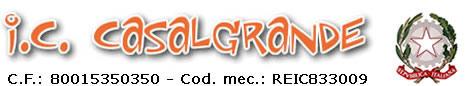 ISTITUTO COMPRENSIVO DI CASALGRANDEViale Gramsci 21 – 42013 Casalgrande (RE) - reic833009@pec.istruzione.it 0522-846178/846242   info@iccasalgrande.edu.it   www.iccasalgrande.edu.itPositivo, ConsigliatoNella media, Niente di specialeEsperienza da non ripetere, Sconsigliato